Chapter 11 standards based questionsPut this except into your own words.The suggestion that Ashanti {Asante} in its present state should come and enjoy the protection of her Majesty the Queen and Empress of India, I may say this is a matter of serious consideration, and I am happy to say we have arrived at the conclusion, that my kingdom of Ashanti  will never commit itself to any such conclusion, that Ashanti must remain independent as of old, at the same time to remain friendly with all white men, I do not write this with a boastful spirit but in the clear sense of its meaning. Ashanti is an independent kingdom.------Kwaku Dua III to Frederick M. Hudgson, December 22, 1889. Answer the following questions and provide support for your response.What is Kwaku Dua III’s response to the queen?	He would enjoy the protection of the queen.He cannot commit himself at this time.He is offended by her offer. He refuses her offer.Why do you think Kwaku Dua III responded that he wanted to remain friendly to white men?He wanted his country to be placed under the protection of white men.He was trying to be diplomatic.He wanted to adopt white men’s culture.He wanted the assistance of white men.Red territories are a part of the British Empire in 1900.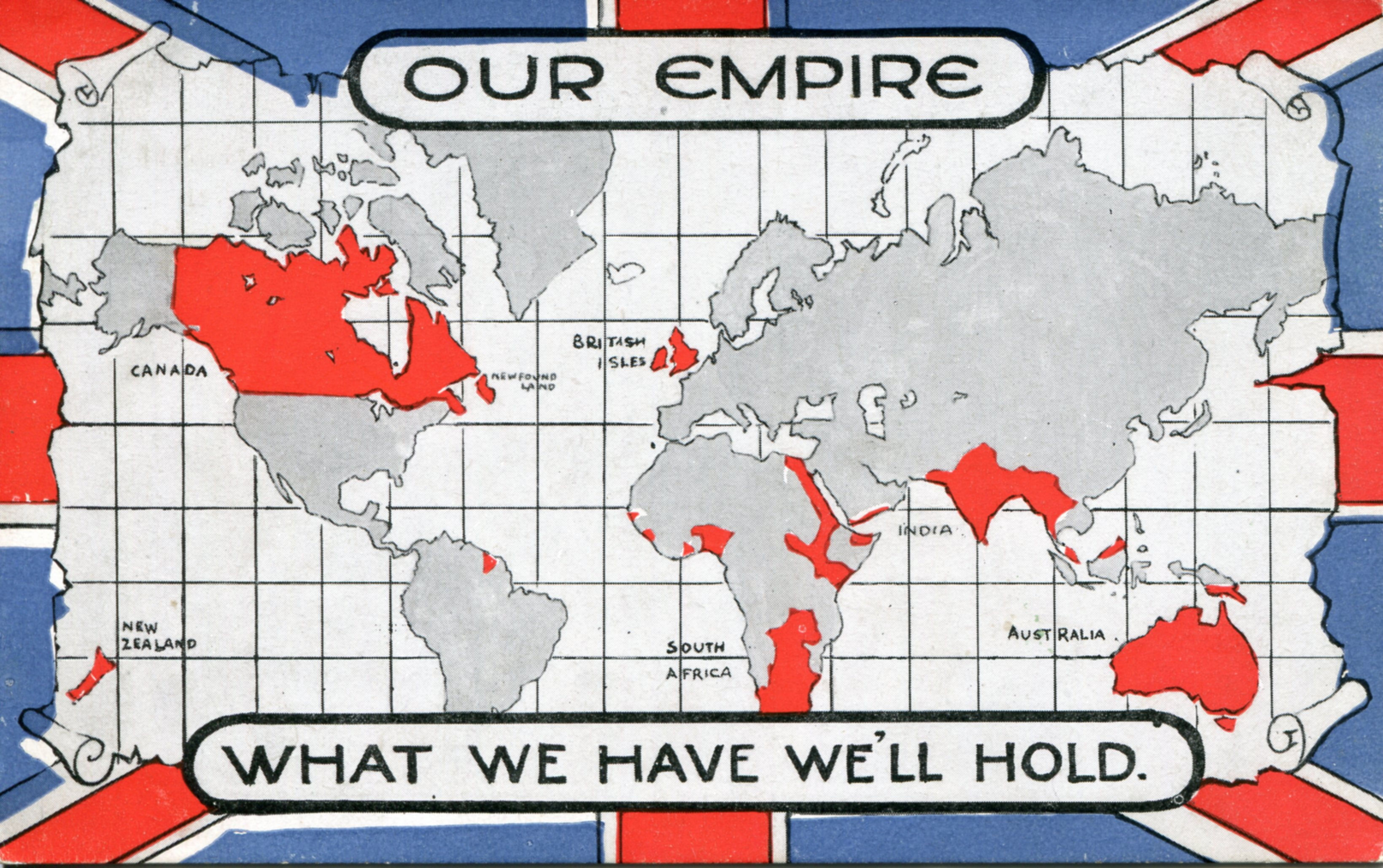 “The sun never sets on the British Empire” was a saying about the British Empire at eh peak of its power. What do you think this saying meant?The British Empire had colonies in every part of the world.The British felt that the sun revolved around them.The British Empire represented sunlight and hope to the rest of the world.The British were hard working and never slept.